Corrigé : les personnalités d’Amiens et des Hauts-de-France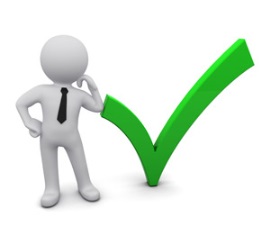 Gilles de RobienElodie GossuinJérémy StraviusJules VerneLaurent DelahousseRené LampsOlympePierre Choderlos de LaclosGermaine DulacThe RabeatsMichouAlbert RozeChantal LanglacéVictorine Autier Philippe VasseurCharles TellierJean-Pierre PernaultBrigitte FouréAlbin de la SimoneNajat Vallaud BelkacemGeorges VallereyBernard DevauchelleKaminiMélanie HeniqueEmmanuel Macron